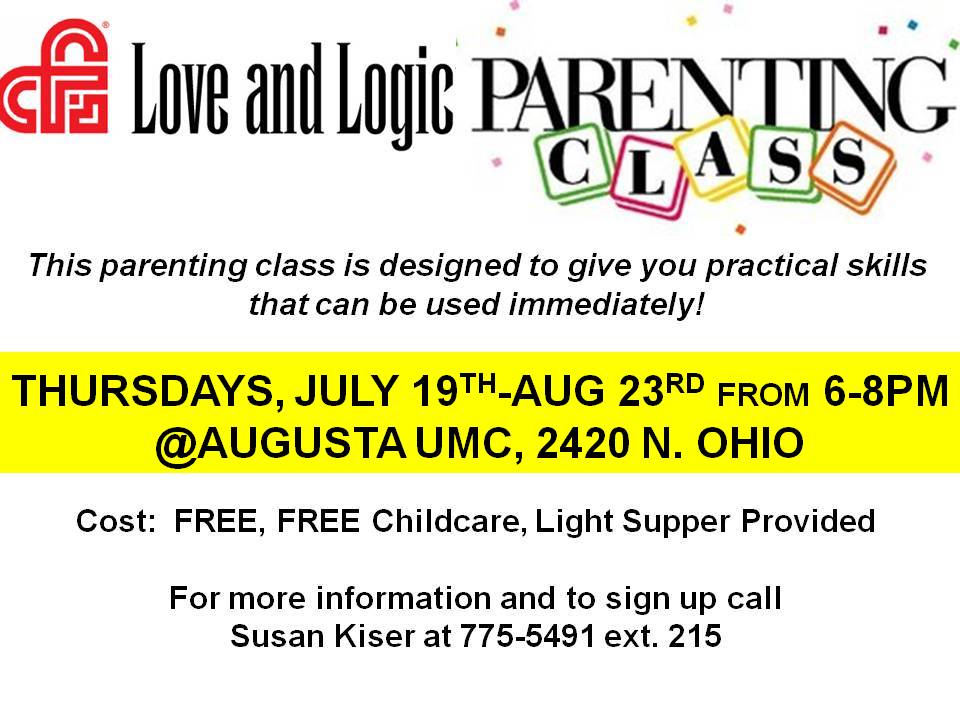 MONDAYS, Dec 16th – Jan 20th FROM 5-7pmCBHC Main Group RoomSnack Provided!For more information and to sign-up, call Jennifer Long 740-622-0033 ext. 121